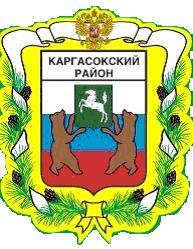 МУНИЦИПАЛЬНОЕ ОБРАЗОВАНИЕ «Каргасокский район»ТОМСКАЯ ОБЛАСТЬДУМА КАРГАСОКСКОГО РАЙОНА   с. КаргасокОб утверждении Положения о Почетной грамоте, Благодарственном письме Думы Каргасокского района В целях поощрения граждан, коллективов организаций за деятельность, направленную на благо  муниципального образования «Каргасокский район», повышение его авторитета в Каргасокском районе, Томской области, Российской Федерации, за высокое профессиональное мастерство и многолетний добросовестный труд, руководствуясь  Уставом  муниципального образования «Каргасокский район», Дума Каргасокского района  РЕШИЛА:1. Учредить в качестве наград Думы Каргасокского района: Почетную грамоту Думы Каргасокского района, Благодарственное письмо Думы Каргасокского района.2. Утвердить положение о Почетной грамоте, Благодарственном письме Думы Каргасокского района (согласно приложению).	3. Настоящее решение опубликовать (обнародовать)  в  порядке, предусмотренном статьей 42 Устава муниципального образования «Каргасокский район».	 4. Контроль за исполнением настоящего решения возложить на правовой комитет Думы Каргасокского района.Глава Каргасокского района 							А.П. АщеуловПриложение №1 к решению Думы Каргасокского района       от   24.10.2018 г.   №198  ПОЛОЖЕНИЕО ПОЧЕТНОЙ ГРАМОТЕ ДУМЫ КАРГАСОКСКОГО РАЙОНА1. Почетная грамота Думы Каргасокского района (далее - Почетная грамота) является формой поощрения и учреждена для награждения граждан, внесших значительный вклад в развитие местного самоуправления, в социально-экономическое и культурное развитие района, активную нормотворческую и общественную деятельность, за высокие спортивные достижения.2. Правом обращения с ходатайством о награждении Почетной грамотой в Думу Каргасокского района (далее - Дума) наделены: Глава Каргасокского района, депутаты и руководители органов местного самоуправления, руководители организаций независимо от форм собственности (далее - заявитель).3. Для рассмотрения вопроса о награждении Почетной грамотой в Думу представляются следующие документы:3.1. Ходатайство о награждении Почетной грамотой.Ходатайство о награждении Почетной грамотой направляется на имя председателя не позднее двухнедельного срока до заседания Думы, на котором будет рассматриваться вопрос о награждении Почетной грамотой.3.2. Характеристика от работодателя на представляемого к награждению, которая должна содержать автобиографические данные, сведения о трудовой деятельности, личном вкладе в развитие и совершенствование местного самоуправления, реализацию программ социально-экономического развития, иных социально значимых достижениях и заслугах представляемого к награждению Почетной грамотой.4. Документы, поступившие о награждении Почетной грамотой, рассматриваются на правовом комитете Думы.5. Проект решения о награждении Почетной грамотой с приложением необходимых документов вносится на рассмотрение Думы.6. Почетная грамота подписывается председателем и заверяется печатью Думы Каргасокского района.7. Вручение Почетной грамоты производится в торжественной обстановке председателем, или по его поручению Главой района,  депутатами и руководителями органов местного самоуправления.8. Копия решения о награждении гражданина Почетной грамотой направляется в кадровую службу по месту работы награжденного лица для внесения соответствующих сведений в трудовую книжку.9. Оформление Почетной грамоты, учет и регистрацию награжденных осуществляет ведущий специалист Думы.10. Лица, награжденные Почетной грамотой, могут представляться к новому награждению не ранее, чем через 5 лет после предыдущего награждения.                                           Приложение №2 к решению Думы Каргасокского района      от   24.10.2018 г.   №198  ПОЛОЖЕНИЕ О БЛАГОДАРСТВЕННОМ ПИСЬМЕ  ДУМЫ КАРГАСОКСКОГО РАЙОНА1. Благодарственное письмо Думы Каргасокского района (далее - Благодарственное письмо) является видом поощрения за осуществление конкретных значимых для района дел в экономике, промышленности, строительстве, образовании, здравоохранении, культуре, спорте, торговле, жилищно-коммунальном хозяйстве и бытовом обслуживании населения, общественной деятельности, в развитии местного самоуправления, укреплении законности и правопорядка.2. Правом обращения с ходатайством о награждении Благодарственным письмом в Думу Каргасокского района  (далее -Дума) наделены: Глава Каргасокского района, депутаты и руководители органов местного самоуправления, руководители предприятий, учреждений, организаций, местных отделений политических партий, общественных объединений, председатель территориальной избирательной комиссии (далее - заявитель).3. Для рассмотрения вопроса о награждении Благодарственным письмом в Думу представляются следующие документы:3.1. Ходатайство о награждении Благодарственным письмом.Ходатайство о награждении Благодарственным письмом направляется на имя председателя Думы.3.2. Характеристика от работодателя на представляемого к награждению, которая должна содержать автобиографические данные, сведения о трудовой деятельности, личном вкладе в развитие экономики района, промышленности, строительства, образования, здравоохранения, культуры, спорта, торговли, жилищно-коммунального хозяйства и бытового обслуживания населения, общественной деятельности, в развитие местного самоуправления, укреплении законности и правопорядка.4. Документы, поступившие в Думу о награждении Благодарственным письмом, рассматриваются на правовом комитете Думы.5. В случае отклонения ходатайства о награждении заявителю в течение семи дней в письменном виде сообщаются мотивы отказа.6. Решение о награждении Благодарственным письмом принимается большинством голосов и оформляется решением правового комитета Думы.7. Благодарственное письмо подписывается председателем Думы и заверяется печатью Думы.8. Вручение Благодарственного письма производится в торжественной обстановке председателем, или по его поручению Главой района, депутатами Думы, руководителями органов местного самоуправления.9. Оформление Благодарственного письма, учет и регистрацию награжденных осуществляет ведущий специалист Думы.10. Копия решения о награждении гражданина Благодарственным письмом направляется в кадровую службу по месту работы награжденного лица для внесения соответствующих сведений в трудовую книжку.РЕШЕНИЕРЕШЕНИЕРЕШЕНИЕ    24.10.2018№ 198Председатель ДумыКаргасокского района  В.В. Брагин